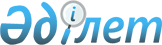 "2012-2014 жылдарға арналған аудандық бюджет туралы" Қордай аудандық мәслихатының 2011 жылғы 20 желтоқсандағы № 45-3 шешіміне өзгерістер енгізу туралы
					
			Күшін жойған
			
			
		
					Жамбыл облысы Қордай аудандық мәслихатының 2012 жылғы 9 қарашадағы N 11-2 Шешімі. Жамбыл облысы Әділет департаментінде 2012 жылғы 20 қарашада № 1840 тіркелді. Қолданылу мерзімінің аяқталуына байланысты күші жойылды (Жамбыл облыстық Әділет департаментінің 2013 жылғы 11 наурыздағы N 2-2-17/388 хаты)      Ескерту. Қолданылу мерзімінің аяқталуына байланысты күші жойылды (Жамбыл облыстық Әділет департаментінің 11.03.2013 № 2-2-17/388 хаты).

      РҚАО ескертпесі:

      Мәтінде авторлық орфография және пунктуация сақталған.

      Қазақстан Республикасының 2008 жылғы 4 желтоқсандағы Бюджет кодексінің 106-бабының 4-тармағына және 109-бабына, «Қазақстан Республикасындағы жергілікті мемлекеттік басқару және өзін-өзі басқару туралы» Қазақстан Республикасының 2001 жылғы 23 қаңтардағы Заңының 6-бабына сәйкес аудандық мәслихат ШЕШІМ ЕТТІ:



      1. «2012-2014 жылдарға арналған аудандық бюджет туралы» Қордай аудандық мәслихатының 2011 жылғы 20 желтоқсандағы № 45-3 шешіміне (Нормативтік құқықтық актілерді мемлекеттік тіркеу тізілімінде № 6-5-133 болып тіркелген, 2011 жылғы 24 желтоқсанда № 198-200 аудандық «Қордай шамшырағы» – «Кордайский маяк» газетінде жарияланған) келесі өзгерістер енгізілсін:



      Аталған шешімнің 1 және 5 қосымшалары осы шешімнің 1 және 2 қосымшаларына сәйкес жаңа редакцияда мазмұндалсын.



      2. Осы шешім әділет органдарында мемлекеттік тіркеуден өткен күннен бастап күшіне енеді және 2012 жылдың 1 қаңтарынан қолданысқа енгізіледі.

      

      Аудандық мәслихат                          Аудандық

      сессиясының төрағасы                       мәслихаттың хатшысы

      Б. Сырманов                                Б. Әлімбет 

Қордай аудандық мәслихатының

2012 жылғы 9 қарашадағы

№ 11-2 шешіміне 1 – қосымшаҚордай аудандық мәслихатының

2011 жылғы 20 желтоқсандағы

№ 45-3 шешіміне 1 - қосымша 2012 жылға арналған аудандық бюджет      (мың теңге)

Қордай аудандық мәслихатының

2012 жылғы 9 қарашадағы

№ 11-2 шешіміне 2 - қосымшаҚордай аудандық мәслихатының

2011 жылғы 20 желтоқсандағы

№ 45-3 шешіміне 5 - қосымша 2012-2014 жылдарға арналған аудандық бюджеттен ауылдық округтерге бағдарламалар бойынша бөлінген қаражат көлемдерінің тізбесі      мың теңгекестенің жалғасы: кестенің жалғасы:
					© 2012. Қазақстан Республикасы Әділет министрлігінің «Қазақстан Республикасының Заңнама және құқықтық ақпарат институты» ШЖҚ РМК
				СанатыСанатыСанатыСанатыСомасыСыныбыСыныбыСыныбыСомасыІшкі сыныбыІшкі сыныбыСомасыАтауыСомасы123451. КІРІСТЕР11 302 3051САЛЫҚТЫҚ ТҮСІМДЕР1 315 69501Табыс салығы208 8402Жеке табыс салығы208 84003Әлеуметтік салық153 3571Әлеуметтік салық153 35704Меншікке салынатын салықтар894 0511Мүлікке салынатын салықтар744 8383Жер салығы13 0984Көлік құралдарына салынатын салық128 0975Бірыңғай жер салығы8 01805Тауарларға, жұмыстарға және қызметтерге салынатын ішкі салықтар44 2322Акциздер24 2043Табиғи және басқа да ресурстарды пайдаланғаны үшін түсетін түсімдер4 1514Кәсіпкерлік және кәсіби қызметті жүргізгені үшін алынатын алымдар13 3775Тіркелген салық2 50008Заңдық мәнді іс-әрекеттерді жасағаны және (немесе) оған уәкілеттігі бар мемлекеттік органдар немесе лауазымды адамдар құжаттар бергені үшін алынатын міндетті төлемдер15 2151Мемлекеттік баж15 2152САЛЫҚТЫҚ ЕМЕС ТҮСІМДЕР48 32001Мемлекет меншіктен түсетін кірістер5641Мемлекеттік кәсіпорындардың таза кірісі бөлігінің түсімдері375Мемлекет меншігіндегі мүлікті жалға беруден түсетін кірістер52704Мемлекеттік бюджеттен қаржыландырылатын, сондай-ақ Қазақстан Республикасы Ұлттық Банкінің бюджетінен (шығыстар сметасынан) ұсталатын және қаржыландырылатын мемлекеттік мекемелер салатын айыппұлдар, өсімпұлдар, санкциялар, өндіріп алулар 17 1111Мұнай секторы ұйымдарынан түсетін түсімдерді қоспағанда, мемлекеттік бюджеттен қаржыландырылатын, сондай-ақ Қазақстан Республикасы Ұлттық Банкінің бюджетінен (шығыстар сметасынан) ұсталатын және қаржыландырылатын мемлекеттік мекемелер салатын айыппұлдар, өсімпұлдар, санкциялар, өндіріп алулар 17 11106Басқа да салықтық емес түсiмдер30 6451Басқа да салықтық емес түсiмдер30 6453НЕГІЗГІ КАПИТАЛДЫ САТУДАН ТҮСЕТІН ТҮСІМДЕР49 19501Мемлекеттік мекемелерге бекітілген мемлекеттік мүлікті сату551Мемлекеттік мекемелерге бекітілген мемлекеттік мүлікті сату5503Жердi және материалдық емес активтердi сату49 1401Жер учаскелерін сатудан түсетін түсімдер45 5002Жер учаскелерін жалдау құқығын сатқаны үшін төлем3 6404ТРАНСФЕРТТЕР ТҮСІМІ9 889 09502Мемлекеттiк басқарудың жоғары тұрған органдарынан түсетiн трансферттер9 889 0952Облыстық бюджеттен түсетiн трансферттер9 889 095Функционалдық топ

Бюджеттік бағдарламалардың әкімшісі

Бағдарлама

АтауыФункционалдық топ

Бюджеттік бағдарламалардың әкімшісі

Бағдарлама

АтауыФункционалдық топ

Бюджеттік бағдарламалардың әкімшісі

Бағдарлама

АтауыФункционалдық топ

Бюджеттік бағдарламалардың әкімшісі

Бағдарлама

АтауыСомасы, мың теңге111232. ШЫҒЫНДАР11 370 98901Жалпы сипаттағы мемлекеттiк қызметтер390 972112Аудан (облыстық маңызы бар қала) мәслихатының аппараты18 177001Аудан (облыстық маңызы бар қала) мәслихатының қызметін қамтамасыз ету жөніндегі қызметтер14 365003Мемлекеттік органның күрделі шығыстары3 812122Аудан (облыстық маңызы бар қала) әкімінің аппараты83 364001Аудан (облыстық маңызы бар қала) әкімінің қызметін қамтамасыз ету жөніндегі қызметтер68 205002Ақпараттық жүйелер құру7 085003Мемлекеттік органның күрделі шығыстары8 074123Қаладағы аудан, аудандық маңызы бар қала, кент, ауыл (село), ауылдық (селолық) округ әкімінің аппараты245 054001Қаладағы аудан, аудандық маңызы бар қаланың, кент, ауыл (село), ауылдық (селолық) округ әкімінің қызметін қамтамасыз ету жөніндегі қызметтер234 566022Мемлекеттік органның күрделі шығыстары10 488452Ауданның (облыстық маңызы бар қаланың) қаржы бөлімі27 268001Аудандық бюджетті орындау және коммуналдық меншікті (облыстық маңызы бар қала) саласындағы мемлекеттік саясатты іске асыру жөніндегі қызметтер24 253003Салық салу мақсатында мүлікті бағалауды жүргізу2 555010Жекешелендіру, коммуналдық меншікті басқару, жекешелендіруден кейінгі қызмет және осыған байланысты дауларды реттеу460453Ауданның (облыстық маңызы бар қаланың) экономика және бюджеттік жоспарлау бөлімі17 109001Экономикалық саясатты, мемлекеттік жоспарлау жүйесін қалыптастыру және дамыту және ауданды (облыстық маңызы бар қаланы) басқару саласындағы мемлекеттік саясатты іске асыру жөніндегі қызметтер17 10902Қорғаныс2 847122Аудан (облыстық маңызы бар қала) әкімінің аппараты2 847005Жалпыға бірдей әскери міндетті атқару шеңберіндегі іс-шаралар2 84703Қоғамдық тәртіп, қауіпсіздік, құқықтық, сот, қылмыстық-атқару қызметі1 913458Ауданның (облыстық маңызы бар қаланың) тұрғын үй-коммуналдық шаруашылығы, жолаушылар көлігі және автомобиль жолдары бөлімі1 913021Елдi мекендерде жол жүрісі қауiпсiздiгін қамтамасыз ету1 91304Бiлiм беру8 653 096464Ауданның (облыстық маңызы бар қаланың) білім бөлімі417 195009Мектепке дейінгі тәрбиелеу мен оқытуды қамтамасыз ету415 389021Мектепке дейінгі білім беру ұйымдары тәрбиешілеріне біліктілік санаты үшін қосымша ақының мөлшерін арттыруға республикалық бюджет есебінен берілетін трансферттер1 806123Қаладағы аудан, аудандық маңызы бар қала, кент, ауыл (село), ауылдық (селолық) округ әкімінің аппараты5 370005Ауылдық (селолық) жерлерде балаларды мектепке дейін тегін алып баруды және кері алып келуді ұйымдастыру5 370464Ауданның (облыстық маңызы бар қаланың) білім бөлімі4 263 880003Жалпы білім беру4 062 860006Балалар мен жеткіншектерге қосымша білім беру140 520063Республикалық бюджеттен берілетін нысаналы трансферттер есебінен «Назарбаев Зияткерлік мектептері» ДБҰ-ның оқу бағдарламалары бойынша біліктілікті арттырудан өткен мұғалімдерге еңбекақыны арттыру3 422064Мектеп мұғалімдеріне біліктілік санаты үшін қосымша ақының мөлшерін арттыруға республикалық бюджет есебінен берілетін трансферттер57 078464Ауданның (облыстық маңызы бар қаланың) білім бөлімі19 432018Кәсіптік оқытуды ұйымдастыру19 432464Ауданның (облыстық маңызы бар қаланың) білім бөлімі188 781001Жергілікті деңгейде білім беру саласындағы мемлекеттік саясатты іске асыру жөніндегі қызметтер12 974004Ауданның (облыстық маңызы бар қаланың) мемлекеттік білім беру мекемелерінде білім беру жүйесін ақпараттандыру13 425005Ауданның (облыстык маңызы бар қаланың) мемлекеттік білім беру мекемелер үшін оқулықтар мен оқу-әдiстемелiк кешендерді сатып алу және жеткізу85 533007Аудандық (қалалық) ауқымдағы мектеп олимпиадаларын және мектептен тыс іс-шараларды өткiзу421015Жетім баланы (жетім балаларды) және ата-аналарының қамқорынсыз қалған баланы (балаларды) күтіп-ұстауға асыраушыларына ай сайынғы ақшалай қаражат төлемдеріне республикалық бюджет есебінен берілетін трансферттер30 914020Республикалық бюджет есебінен берілетін трансферттер үйде оқытылатын мүгедек балаларды жабдықпен, бағдарламалық қамтыммен қамтамасыз ету22 030067Ведомстволық бағыныстағы мемлекеттік мекемелерінің және ұйымдарының күрделі шығыстары23 484466Ауданның (облыстық маңызы бар қаланың) сәулет, қала құрылысы және құрылыс бөлімі3 758 438037Білім беру объектілерін салу және реконструкциялау3 758 43806Әлеуметтiк көмек және әлеуметтiк қамсыздандыру438 512123Қаладағы аудан, аудандық маңызы бар қала, кент, ауыл (село), ауылдық (селолық) округ әкімінің аппараты3 023003Мұқтаж азаматтарға үйінде әлеуметтік көмек көрсету3 023451Ауданның (облыстық маңызы бар қаланың) жұмыспен қамту және әлеуметтік бағдарламалар бөлімі406 119002Еңбекпен қамту бағдарламасы143 946004Ауылдық жерлерде тұратын денсаулық сақтау, білім беру, әлеуметтік қамтамасыз ету, мәдениет және спорт мамандарына отын сатып алуға Қазақстан Республикасының заңнамасына сәйкес әлеуметтік көмек көрсету33 530005Мемлекеттік атаулы әлеуметтік көмек19 243006Тұрғын үй көмегі4 684007Жергілікті өкілетті органдардың шешімі бойынша мұқтаж азаматтардың жекелеген топтарына әлеуметтік көмек31 328010Үйден тәрбиеленіп оқытылатын мүгедек балаларды материалдық қамтамасыз ету5 100014Мұқтаж азаматтарға үйінде әлеуметтік көмек көрсету28 670015Аумақтық зейнеткерлер мен мүгедектерге әлеуметтiк қызмет көрсету орталығы1 95001618 жасқа дейінгі балаларға мемлекеттік жәрдемақылар104 940017Мүгедектерді оңалту жеке бағдарламасына сәйкес, мұқтаж мүгедектерді міндетті гигиеналық құралдарымен және ымдау тілі мамандарының қызмет көрсетуін, жеке көмекшілердің қамтамасыз ету10 788023Жұмыспен қамту орталықтарының қызметін қамтамасыз ету21 940451Ауданның (облыстық маңызы бар қаланың) жұмыспен қамту және әлеуметтік бағдарламалар бөлімі29 370001Жергілікті деңгейде жұмыспен қамтуды қамтамасыз ету және халық үшін әлеуметтік бағдарламаларды іске асыру саласындағы мемлекеттік саясатты іске асыру жөніндегі қызметтер28 135011Жәрдемақыларды және басқа да әлеуметтік төлемдерді есептеу, төлеу мен жеткізу бойынша қызметтерге ақы төлеу1 23507Тұрғын үй-коммуналдық шаруашылық1 076 702455Ауданның (облыстық маңызы бар қаланың) мәдениет және тілдерді дамыту бөлімі21 354024Жұмыспен қамту-2020 бағдарламасы бойынша ауылдық елді мекендерді дамыту шеңберінде объектілерді жөндеу21 354464Ауданның (облыстық маңызы бар қаланың) білім бөлімі22 001026Жұмыспен қамту-2020 бағдарламасы бойынша ауылдық елді мекендерді дамыту шеңберінде объектілерді жөндеу22 001458Ауданның (облыстық маңызы бар қаланың) тұрғын үй-коммуналдық шаруашылығы, жолаушылар көлігі және автомобиль жолдары бөлімі2 100031Кондоминиум объектісіне техникалық паспорттар дайындау2 100466Ауданның (облыстық маңызы бар қаланың) сәулет, қала құрылысы және құрылыс бөлімі153 095004Инженерлік коммуникациялық инфрақұрылымды жобалау, дамыту және жайластыру91 889074Жұмыспен қамту 2020 бағдарламасының екінші бағыты шеңберінде жетіспейтін инженерлік-коммуникациялық инфрақұрылымды дамытуға мен жайластыруға61 206123Қаладағы аудан, аудандық маңызы бар қала, кент, ауыл (село), ауылдық (селолық) округ әкімінің аппараты21 952014Елді мекендерді сумен жабдықтауды ұйымдастыру21 952466Ауданның (облыстық маңызы бар қаланың) сәулет, қала құрылысы және құрылыс бөлімі744 933006Сумен жабдықтау жүйесін дамыту744 933123Қаладағы аудан, аудандық маңызы бар қала, кент, ауыл (село), ауылдық (селолық) округ әкімінің аппараты104 849008Елді мекендерде көшелерді жарықтандыру34 842009Елді мекендердің санитариясын қамтамасыз ету1 679010Жерлеу орындарын күтіп-ұстау және туысы жоқ адамдарды жерлеу368011Елді мекендерді абаттандыру мен көгалдандыру67 960458Ауданның (облыстық маңызы бар қаланың) тұрғын үй-коммуналдық шаруашылығы, жолаушылар көлігі және автомобиль жолдары бөлімі6 418015Елді мекендерде көшелерді жарықтандыру6 41808Мәдениет, спорт, туризм және ақпараттық кеңістiк222 489455Ауданның (облыстық маңызы бар қаланың) мәдениет және тілдерді дамыту бөлімі107 412003Мәдени-демалыс жұмысын қолдау107 412465Ауданның (облыстық маңызы бар қаланың) дене шынықтыру және спорт бөлімі6 638006Аудандық (облыстық маңызы бар қалалық) деңгейде спорттық жарыстар өткiзу6 638455Ауданның (облыстық маңызы бар қаланың) мәдениет және тілдерді дамыту бөлімі41 397006Аудандық (қалалық) кiтапханалардың жұмыс iстеуi40 172007Мемлекеттік тілді және Қазақстан халықтарының басқа да тілдерін дамыту1 225456Ауданның (облыстық маңызы бар қаланың) ішкі саясат бөлімі12 616002Газеттер мен журналдар арқылы мемлекеттік ақпараттық саясат жүргізу жөніндегі қызметтер11 316005Телерадио хабарларын тарату арқылы мемлекеттік ақпараттық саясатты жүргізу жөніндегі қызметтер1 300455Ауданның (облыстық маңызы бар қаланың) мәдениет және тілдерді дамыту бөлімі20 516001Жергілікті деңгейде тілдерді және мәдениетті дамыту саласындағы мемлекеттік саясатты іске асыру жөніндегі қызметтер5 535032Ведомстволық бағыныстағы мемлекеттік мекемелерінің және ұйымдарының күрделі шығыстары14 981456Ауданның (облыстық маңызы бар қаланың) ішкі саясат бөлімі31 463001Жергілікті деңгейде ақпарат, мемлекеттілікті нығайту және азаматтардың әлеуметтік сенімділігін қалыптастыру саласында мемлекеттік саясатты іске асыру жөніндегі қызметтер6 618003Жастар саясаты саласындағы өңірлік бағдарламаларды iске асыру24 705006Мемлекеттік органның күрделі шығыстары140465Ауданның (облыстық маңызы бар қаланың) дене шынықтыру және спорт бөлімі2 447001Жергілікті деңгейде дене шынықтыру және спорт саласындағы мемлекеттік саясатты іске асыру жөніндегі қызметтер2 44710Ауыл, су, орман, балық шаруашылығы, ерекше қорғалатын табиғи аумақтар, қоршаған ортаны және жануарлар дүниесін қорғау, жер қатынастары172 447454Ауданның (облыстық маңызы бар қаланың) кәсіпкерлік және ауыл шаруашылығы бөлімі5 301099Мамандарды әлеуметтік қолдау жөніндегі шараларды іске асыру5 301473Ауданның (облыстық маңызы бар қаланың) ветеринария бөлімі21 216001Жергілікті деңгейде ветеринария саласындағы мемлекеттік саясатты іске асыру жөніндегі қызметтер7 296003Мемлекеттік органның күрделі шығыстары7 136005Мал көмінділерінің (биотермиялық шұңқырлардың) жұмыс істеуін қамтамасыз ету433007Қаңғыбас иттер мен мысықтарды аулауды және жоюды ұйымдастыру2 400008Алып қойылатын және жойылатын ауру жануарлардың, жануарлардан алынатын өнімдер мен шикізаттың құнын иелеріне өтеу628009Жануарлардың энзоотиялық аурулары бойынша ветеринариялық іс-шараларды жүргізу1 140010Ауыл шаруашылығы жануарларын бірдейлендіру жөніндегі іс-шараларды жүргізу2 183463Ауданның (облыстық маңызы бар қаланың) жер қатынастары бөлімі15 863001Аудан (облыстық маңызы бар қала) аумағында жер қатынастарын реттеу саласындағы мемлекеттік саясатты іске асыру жөніндегі қызметтер9 723003Елдi мекендердi жер-шаруашылық орналастыру3 000004Жердi аймақтарға бөлу жөнiндегi жұмыстарды ұйымдастыру3 000007Мемлекеттік органның күрделі шығыстары140473Ауданның (облыстық маңызы бар қаланың) ветеринария бөлімі130 067011Эпизоотияға қарсы іс-шаралар жүргізу130 06711Өнеркәсіп, сәулет, қала құрылысы және құрылыс қызметі16 619466Ауданның (облыстық маңызы бар қаланың) сәулет, қала құрылысы және құрылыс бөлімі16 619001Құрылыс, облыс қалаларының, аудандарының және елді мекендерінің сәулеттік бейнесін жақсарту саласындағы мемлекеттік саясатты іске асыру және ауданның (облыстық маңызы бар қаланың) аумағын оңтайла және тиімді қала құрылыстық игеруді қамтамасыз ету жөніндегі қызметтер11 530013Аудан аумағында қала құрылысын дамытудың кешенді схемаларын, аудандық (облыстық) маңызы бар қалалардың, кенттердің және өзге де ауылдық елді мекендердің бас жоспарларын әзірлеу5 08912Көлiк және коммуникация277 848458Ауданның (облыстық маңызы бар қаланың) тұрғын үй-коммуналдық шаруашылығы, жолаушылар көлігі және автомобиль жолдары бөлімі277 848023Автомобиль жолдарының жұмыс істеуін қамтамасыз ету277 84813Басқалар114 413123Қаладағы аудан, аудандық маңызы бар қала, кент, ауыл (село), ауылдық (селолық) округ әкімінің аппараты17 544040Республикалық бюджеттен нысаналы трансферттер ретінде «Өңірлерді дамыту» бағдарламасы шеңберінде өңірлердің экономикалық дамуына жәрдемдесу жөніндегі шараларды іске асыруда ауылдық (селолық) округтарды жайластыру мәселелерін шешу үшін іс-шараларды іске асыру17 544452Ауданның (облыстық маңызы бар қаланың) қаржы бөлімі7 054012Ауданның (облыстық маңызы бар қаланың) жергілікті атқарушы органының резерві7 054454Ауданның (облыстық маңызы бар қаланың) кәсіпкерлік және ауыл шаруашылығы бөлімі19 605001Жергілікті деңгейде кәсіпкерлік, өнеркәсіп және ауыл шаруашылығы саласындағы мемлекеттік саясатты іске асыру жөніндегі қызметтер17 560007Мемлекеттік органның күрделі шығыстары2 045458Ауданның (облыстық маңызы бар қаланың) тұрғын үй-коммуналдық шаруашылығы, жолаушылар көлігі және автомобиль жолдары бөлімі70 210001Жергілікті деңгейде тұрғын үй-коммуналдық шаруашылығы, жолаушылар көлігі және автомобиль жолдары саласындағы мемлекеттік саясатты іске асыру жөніндегі қызметтер9 588013Мемлекеттік органның күрделі шығыстары60 62214Борышқа қызмет көрсету3452Ауданның (облыстық маңызы бар қаланың) қаржы бөлімі3013Жергілікті атқарушы органдардың облыстық бюджеттен қарыздар бойынша сыйақылар мен өзге де төлемдерді төлеу бойынша борышына қызмет көрсету315Трансферттер3 128452Ауданның (облыстық маңызы бар қаланың) қаржы бөлімі3 128006Нысаналы пайдаланылмаған (толық пайдаланылмаған) трансферттерді қайтару3 1283. ТАЗА БЮДЖЕТТІК КРЕДИТТЕУ27 253Бюджеттік кредиттер29 80510Ауыл, су, орман, балық шаруашылығы, ерекше қорғалатын табиғи аумақтар, қоршаған ортаны және жануарлар дүниесін қорғау, жер қатынастары29 805454Ауданның (облыстық маңызы бар қаланың) кәсіпкерлік және ауыл шаруашылығы бөлімі29 805009Ауылдық елді мекендердің әлеуметтік саласының мамандарын әлеуметтік қолдау шараларын іске асыру үшін бюджеттік кредиттер29 805Санаты

СыныбыСанаты

СыныбыСанаты

СыныбыАтауыСомасы, мың теңгеІшкі сыныбыІшкі сыныбыІшкі сыныбыІшкі сыныбыСомасы, мың теңге111235Бюджеттік кредиттерді өтеу2 55201Бюджеттік кредиттерді өтеу2 5521Мемлекеттік бюджеттен берілген бюджеттік кредиттерді өтеу2 552Функционалдық топ 

Бюджеттік бағдарламалардың әкімшісі

Бағдарлама

АтауыФункционалдық топ 

Бюджеттік бағдарламалардың әкімшісі

Бағдарлама

АтауыФункционалдық топ 

Бюджеттік бағдарламалардың әкімшісі

Бағдарлама

АтауыФункционалдық топ 

Бюджеттік бағдарламалардың әкімшісі

Бағдарлама

АтауыСомасы, мың теңге111234. ҚАРЖЫ АКТИВТЕРІМЕН ОПЕРАЦИЯЛАР БОЙЫНША САЛЬДО0Қаржы активтерін сатып алу013Басқалар0452Ауданның (облыстық маңызы бар қаланың) қаржы бөлімі0014Заңды тұлғалардың жарғылық капиталын қалыптастыру немесе ұлғайту0Мемлекеттің қаржы активтерін сатудан түсетін түсімдер0Функционалдық топ 

Бюджеттік бағдарламалардың әкімшісі

Бағдарлама

АтауыФункционалдық топ 

Бюджеттік бағдарламалардың әкімшісі

Бағдарлама

АтауыФункционалдық топ 

Бюджеттік бағдарламалардың әкімшісі

Бағдарлама

АтауыФункционалдық топ 

Бюджеттік бағдарламалардың әкімшісі

Бағдарлама

АтауыСомасы, мың теңге111235. БЮДЖЕТ ТАПШЫЛЫҒЫ (ПРОФИЦИТІ)-95 9376. БЮДЖЕТ ТАПШЫЛЫҒЫН ҚАРЖЫЛАНДЫРУ (ПРОФИЦИТІН ПАЙДАЛАНУ)95 937Санаты

СыныбыСанаты

СыныбыСанаты

СыныбыАтауыСомасы, мың теңгеІшкі сыныбыІшкі сыныбыІшкі сыныбыІшкі сыныбыСомасы, мың теңге111237Қарыздар түсімі29 12401Мемлекеттік ішкі қарыздар29 1242Қарыз алу келісім-шарттары29 124Функционалдық топ 

Бюджеттік бағдарламалардың әкімшісі

Бағдарлама

АтауыФункционалдық топ 

Бюджеттік бағдарламалардың әкімшісі

Бағдарлама

АтауыФункционалдық топ 

Бюджеттік бағдарламалардың әкімшісі

Бағдарлама

АтауыФункционалдық топ 

Бюджеттік бағдарламалардың әкімшісі

Бағдарлама

АтауыСомасы, мың теңге1112316Қарыздарды өтеу2 552452Ауданның (облыстық маңызы бар қаланың) қаржы бөлімі2 552008Жергілікті атқарушы органның жоғары тұрған бюджет алдындағы борышын өтеу2 55208Бюджет қаражатының пайдаланылатын қалдықтары69 365Қаладағы аудан, аудандық маңызы бар қала, кент, ауыл (село), ауылдық (селолық) округ әкімінің аппараттарының атауыБағдарламалар атауыБағдарламалар атауыБағдарламалар атауыБағдарламалар атауыБағдарламалар атауыБағдарламалар атауыҚаладағы аудан, аудандық маңызы бар қала, кент, ауыл (село), ауылдық (селолық) округ әкімінің аппараттарының атауы001 «Қаладағы аудан, аудандық маңызы бар қала, кент, ауыл (село), ауылдық (селолық) округ әкімінің аппараты»001 «Қаладағы аудан, аудандық маңызы бар қала, кент, ауыл (село), ауылдық (селолық) округ әкімінің аппараты»001 «Қаладағы аудан, аудандық маңызы бар қала, кент, ауыл (село), ауылдық (селолық) округ әкімінің аппараты»022 «Мемлекеттік органдардың күрделі шығыстары»022 «Мемлекеттік органдардың күрделі шығыстары»022 «Мемлекеттік органдардың күрделі шығыстары»Қаладағы аудан, аудандық маңызы бар қала, кент, ауыл (село), ауылдық (селолық) округ әкімінің аппараттарының атауы2012

жыл2013

жыл2014

жыл2012

жыл2013

жыл2014

жыл«Алға ауылдық округі әкімінің аппараты» коммуналдық мемлекеттік мекемесі9 90211 03810 0381502 150«Ауқатты ауылдық округ әкімінің аппараты» коммуналдық мемлекеттік мекемесі12 38720 04019 0402 300«Бетқайнар ауылдық округі әкімінің аппараты» коммуналдық мемлекеттік мекемесі10 79512 32512 3251502 150«Жамбыл ауылдық округі әкімінің аппараты» коммуналдық мемлекеттік мекемесі11 62828 20214 7142 7382 280150«Қақпатас ауылдық округі әкімінің аппараты» коммуналдық мемлекеттік мекемесі8 28512 15912 159300«Қаракемер ауылдық округі әкімінің аппараты» коммуналдық мемлекеттік мекемесі12 08810 68611 4341272 150150«Қарасай ауылдық округі әкімінің аппараты» коммуналдық мемлекеттік мекемесі13 17916 65615 6564 440300«Қарасу ауылдық округі әкімінің аппараты» коммуналдық мемлекеттік мекемесі14 23015 37813 3782 300«Қасық ауылдық округі әкімінің аппараты» коммуналдық мемлекеттік мекемесі10 03612 42612 4261392 150«Кенен ауылдық округі әкімінің аппараты» коммуналдық мемлекеттік мекемесі12 73013 27713 2772 300«Қордай ауылдық округі әкімінің аппараты» коммуналдық мемлекеттік мекемесі23 85028 31728 3172 7813 855«Масаншы ауылдық округі әкімінің аппараты» коммуналдық мемлекеттік мекемесі13 04318 23017 2302 230«Ноғайбай ауылдық округі әкімінің аппараты» коммуналдық мемлекеттік мекемесі8 11011 59211 592140150«Отар ауылдық округі әкімінің аппараты» коммуналдық мемлекеттік мекемесі14 17617 81917 819123520«Сарыбұлақ ауылдық округі әкімінің аппараты» коммуналдық мемлекеттік мекемесі13 30317 16615 6052 150«Сортөбе ауылдық округі әкімінің аппараты» коммуналдық мемлекеттік мекемесі17 42920 48817 448300«Степной ауылдық округі әкімінің аппараты» коммуналдық мемлекеттік мекемесі12 21414 63714 637250«Сұлутөр ауылдық округі әкімінің аппараты» коммуналдық мемлекеттік мекемесі9 35112 53412 534300«Үлкен-Сұлутөр ауылдық округі әкімінің аппараты» коммуналдық мемлекеттік мекемесі7 83010 10210 1021962150Барлығы:234566303072279731104881108120000Қаладағы аудан, аудандық маңызы бар қала, кент, ауыл (село), ауылдық (селолық) округ әкімінің аппараттарының атауыБағдарламалар атауыБағдарламалар атауыБағдарламалар атауыБағдарламалар атауыБағдарламалар атауыБағдарламалар атауыҚаладағы аудан, аудандық маңызы бар қала, кент, ауыл (село), ауылдық (селолық) округ әкімінің аппараттарының атауы003 «Мұқтаж азаматтарға үйінде әлеуметтік көмек көрсету»003 «Мұқтаж азаматтарға үйінде әлеуметтік көмек көрсету»003 «Мұқтаж азаматтарға үйінде әлеуметтік көмек көрсету»014 «Елді мекендерді сумен жабдықтауды ұйымдастыру»014 «Елді мекендерді сумен жабдықтауды ұйымдастыру»014 «Елді мекендерді сумен жабдықтауды ұйымдастыру»Қаладағы аудан, аудандық маңызы бар қала, кент, ауыл (село), ауылдық (селолық) округ әкімінің аппараттарының атауы2012

жыл2013

жыл2014

жыл2012

жыл2013

жыл2014

жыл«Алға ауылдық округі әкімінің аппараты» коммуналдық мемлекеттік мекемесі«Ауқатты ауылдық округ әкімінің аппараты» коммуналдық мемлекеттік мекемесі2271 4571 4571 195663663«Бетқайнар ауылдық округі әкімінің аппараты» коммуналдық мемлекеттік мекемесі«Жамбыл ауылдық округі әкімінің аппараты» коммуналдық мемлекеттік мекемесі3 0753 4003 500«Қақпатас ауылдық округі әкімінің аппараты» коммуналдық мемлекеттік мекемесі82530530446«Қаракемер ауылдық округі әкімінің аппараты» коммуналдық мемлекеттік мекемесі117699699154«Қарасай ауылдық округі әкімінің аппараты» коммуналдық мемлекеттік мекемесі108720720«Қарасу ауылдық округі әкімінің аппараты» коммуналдық мемлекеттік мекемесі«Қасық ауылдық округі әкімінің аппараты» коммуналдық мемлекеттік мекемесі103650650«Кенен ауылдық округі әкімінің аппараты» коммуналдық мемлекеттік мекемесі83636636760«Қордай ауылдық округі әкімінің аппараты» коммуналдық мемлекеттік мекемесі8835 1515 1511 7161 7162 375«Масаншы ауылдық округі әкімінің аппараты» коммуналдық мемлекеттік мекемесі4912 7802 7801 190«Ноғайбай ауылдық округі әкімінің аппараты» коммуналдық мемлекеттік мекемесі38230230447«Отар ауылдық округі әкімінің аппараты» коммуналдық мемлекеттік мекемесі1196846846 2761 6212 000«Сарыбұлақ ауылдық округі әкімінің аппараты» коммуналдық мемлекеттік мекемесі37231231«Сортөбе ауылдық округі әкімінің аппараты» коммуналдық мемлекеттік мекемесі6464 4724 472«Степной ауылдық округі әкімінің аппараты» коммуналдық мемлекеттік мекемесі89561561648648700«Сұлутөр ауылдық округі әкімінің аппараты» коммуналдық мемлекеттік мекемесі7 235«Үлкен-Сұлутөр ауылдық округі әкімінің аппараты» коммуналдық мемлекеттік мекемесіБарлығы:3 02318 80118 80121 9529 2389 238Қаладағы аудан, аудандық маңызы бар қала, кент, ауыл (село), ауылдық (селолық) округ әкімінің аппараттарының атауыБағдарламалар атауыБағдарламалар атауыБағдарламалар атауыБағдарламалар атауыБағдарламалар атауыБағдарламалар атауыҚаладағы аудан, аудандық маңызы бар қала, кент, ауыл (село), ауылдық (селолық) округ әкімінің аппараттарының атауы008 «Елді мекендерде көшелерді жарықтандыру»008 «Елді мекендерде көшелерді жарықтандыру»008 «Елді мекендерде көшелерді жарықтандыру»009 «Елді мекендердің санитариясын қамтамасыз ету»009 «Елді мекендердің санитариясын қамтамасыз ету»009 «Елді мекендердің санитариясын қамтамасыз ету»Қаладағы аудан, аудандық маңызы бар қала, кент, ауыл (село), ауылдық (селолық) округ әкімінің аппараттарының атауы2012

жыл2013

жыл2014

жыл2012

жыл2013

жыл2014

жыл«Алға ауылдық округі әкімінің аппараты» коммуналдық мемлекеттік мекемесі80105112«Ауқатты ауылдық округі әкімінің аппараты» коммуналдық мемлекеттік мекемесі14511 56624980110118«Бетқайнар ауылдық округі әкімінің аппараты» коммуналдық мемлекеттік мекемесі4 86030080105112«Жамбыл ауылдық округі әкімінің аппараты» коммуналдық мемлекеттік мекемесі39942745769109117«Қақпатас ауылдық округі әкімінің аппараты» коммуналдық мемлекеттік мекемесі2 68080100107«Қаракемер ауылдық округі әкімінің аппараты» коммуналдық мемлекеттік мекемесі11 2971 5341 642808594«Қарасай ауылдық округі әкімінің аппараты» коммуналдық мемлекеттік мекемесі1 58530080105112«Қарасу ауылдық округі әкімінің аппараты» коммуналдық мемлекеттік мекемесі23 6671 70075105112«Қасық ауылдық округі әкімінің аппараты» коммуналдық мемлекеттік мекемесі1 71513 51791780100107«Кенен ауылдық округінің аппараты» коммуналдық мемлекеттік мекемесі4567 61648880100107«Қордай ауылдық округі әкімінің аппараты» коммуналдық мемлекеттік мекемесі7 8938 3409 000290700749«Масаншы ауылдық округі әкімінің аппараты» коммуналдық мемлекеттік мекемесі02 28111 95080105112«Ноғайбай ауылдық округі әкімінің аппараты» коммуналдық мемлекеттік мекемесі80105112«Отар ауылдық округі әкімінің аппараты» коммуналдық мемлекеттік мекемесі3 7101 18310 30480105112«Сарыбұлақ ауылдық округі әкімінің аппараты» коммуналдық мемлекеттік мекемесі11 95080105112«Сортөбе ауылдық округі әкімінің аппараты» коммуналдық мемлекеттік мекемесі4 1942 0042 14445105112«Степной ауылдық округі әкімінің аппараты» коммуналдық мемлекеттік мекемесі15 00080105112«Сұлутөр ауылдық округі әкімінің аппараты» коммуналдық мемлекеттік мекемесі15 96380105112«Үлкен-Сұлутөр ауылдық округі әкімінің аппараты» коммуналдық мемлекеттік мекемесі17360664880105112Барлығы:34 84277 30682 7121 6792 5642 743Қаладағы аудан, аудандық маңызы бар қала, кент, ауыл (село), ауылдық (селолық) округ әкімінің аппараттарының атауыБағдарламалар атауыБағдарламалар атауыБағдарламалар атауыБағдарламалар атауыБағдарламалар атауыБағдарламалар атауыҚаладағы аудан, аудандық маңызы бар қала, кент, ауыл (село), ауылдық (селолық) округ әкімінің аппараттарының атауы010 «Жерлеу орындарын күтіп-ұстау және туысы жоқ адамдарды жерлеу»010 «Жерлеу орындарын күтіп-ұстау және туысы жоқ адамдарды жерлеу»010 «Жерлеу орындарын күтіп-ұстау және туысы жоқ адамдарды жерлеу»011 «Елді мекендерді абаттандыру мен көгалдандыру»011 «Елді мекендерді абаттандыру мен көгалдандыру»011 «Елді мекендерді абаттандыру мен көгалдандыру»Қаладағы аудан, аудандық маңызы бар қала, кент, ауыл (село), ауылдық (селолық) округ әкімінің аппараттарының атауы2012

жыл2013

жыл2014

жыл2012

Жыл2013

жыл2014

жыл«Алға ауылдық округі әкімінің аппараты» коммуналдық мемлекеттік мекемесі711329329«Ауқатты ауылдық округі әкімінің аппараты» коммуналдық мемлекеттік мекемесі1 358670670«Бетқайнар ауылдық округі әкімінің аппараты» коммуналдық мемлекеттік мекемесі453483483«Жамбыл ауылдық округі әкімінің аппараты» коммуналдық мемлекеттік мекемесі1 2311 2401 240«Қақпатас ауылдық округі әкімінің аппараты» коммуналдық мемлекеттік мекемесі976920920«Қаракемер ауылдық округі әкімінің аппараты» коммуналдық мемлекеттік мекемесі784944944«Қарасай ауылдық округі әкімінің аппараты» коммуналдық мемлекеттік мекемесі413393393«Қарасу ауылдық округі әкімінің аппараты» коммуналдық мемлекеттік мекемесі504616616«Қасық ауылдық округі әкімінің аппараты» коммуналдық мемлекеттік мекемесі1 5341 1581 158«Кенен ауылдық округінің аппараты» коммуналдық мемлекеттік мекемесі804387387«Қордай ауылдық округі әкімінің аппараты» коммуналдық мемлекеттік мекемесі36839442148 50258 84958 849«Масаншы ауылдық округі әкімінің аппараты» коммуналдық мемлекеттік мекемесі3 429590590«Ноғайбай ауылдық округі әкімінің аппараты» коммуналдық мемлекеттік мекемесі350336336«Отар ауылдық округі әкімінің аппараты» коммуналдық мемлекеттік мекемесі1 3851 0061 006«Сарыбұлақ ауылдық округі әкімінің аппараты» коммуналдық мемлекеттік мекемесі1 094967967«Сортөбе ауылдық округі әкімінің аппараты» коммуналдық мемлекеттік мекемесі702680680«Степной ауылдық округі әкімінің аппараты» коммуналдық мемлекеттік мекемесі499690690«Сұлутөр ауылдық округі әкімінің аппараты» коммуналдық мемлекеттік мекемесі542920920«Үлкен-Сұлутөр ауылдық округі әкімінің аппараты» коммуналдық мемлекеттік мекемесі2 6891 0951 095Барлығы:36839442167 96072 27372 273Қаладағы аудан, аудандық маңызы бар қала, кент, ауыл (село), ауылдық (селолық) округ әкімінің аппараттарының атауыБағдарламалар атауыБағдарламалар атауыБағдарламалар атауыБағдарламалар атауыБағдарламалар атауыБағдарламалар атауыҚаладағы аудан, аудандық маңызы бар қала, кент, ауыл (село), ауылдық (селолық) округ әкімінің аппараттарының атауы005 «Ауылдық (селолық) жерлерде балаларды мектепке дейін тегін алып баруды және кері алып келуді ұйымдастыру»005 «Ауылдық (селолық) жерлерде балаларды мектепке дейін тегін алып баруды және кері алып келуді ұйымдастыру»005 «Ауылдық (селолық) жерлерде балаларды мектепке дейін тегін алып баруды және кері алып келуді ұйымдастыру»040 «Республикалық бюджеттен нысаналы трансферттер ретінде «Өңірлерді дамыту» бағдарламасы шеңберінде өңірлердің экономикалық дамуына жәрдемдесу жөніндегі шараларды іске асыруда ауылдық (селолық) округтарды жайластыру мәселелерін шешу үшін іс-шараларды іске асыру»040 «Республикалық бюджеттен нысаналы трансферттер ретінде «Өңірлерді дамыту» бағдарламасы шеңберінде өңірлердің экономикалық дамуына жәрдемдесу жөніндегі шараларды іске асыруда ауылдық (селолық) округтарды жайластыру мәселелерін шешу үшін іс-шараларды іске асыру»040 «Республикалық бюджеттен нысаналы трансферттер ретінде «Өңірлерді дамыту» бағдарламасы шеңберінде өңірлердің экономикалық дамуына жәрдемдесу жөніндегі шараларды іске асыруда ауылдық (селолық) округтарды жайластыру мәселелерін шешу үшін іс-шараларды іске асыру»Қаладағы аудан, аудандық маңызы бар қала, кент, ауыл (село), ауылдық (селолық) округ әкімінің аппараттарының атауы2012

жыл2013

жыл2014

жыл2012

жыл2013

жыл2014

жыл«Алға ауылдық округі әкімінің аппараты» коммуналдық мемлекеттік мекемесі«Ауқатты ауылдық округі әкімінің аппараты» коммуналдық мемлекеттік мекемесі1 153855915«Бетқайнар ауылдық округі әкімінің аппараты» коммуналдық мемлекеттік мекемесі«Жамбыл ауылдық округі әкімінің аппараты» коммуналдық мемлекеттік мекемесі«Қақпатас ауылдық округі әкімінің аппараты» коммуналдық мемлекеттік мекемесі767691740«Қаракемер ауылдық округі әкімінің аппараты» коммуналдық мемлекеттік мекемесі1 124«Қарасай ауылдық округі әкімінің аппараты» коммуналдық мемлекеттік мекемесі«Қарасу ауылдық округі әкімінің аппараты» коммуналдық мемлекеттік мекемесі«Қасық ауылдық округі әкімінің аппараты» коммуналдық мемлекеттік мекемесі1 1851 5981 709«Кенен ауылдық округі әкімінің аппараты» коммуналдық мемлекеттік мекемесі«Қордай ауылдық округі әкімінің аппараты» коммуналдық мемлекеттік мекемесі10 620«Масаншы ауылдық округі әкімінің аппараты» коммуналдық мемлекеттік мекемесі«Ноғайбай ауылдық округі әкімінің аппараты» коммуналдық мемлекеттік мекемесі«Отар ауылдық округі әкімінің аппараты» коммуналдық мемлекеттік мекемесі1 7781 9022 036«Сарыбұлақ ауылдық округі әкімінің аппараты» коммуналдық мемлекеттік мекемесі120128«Сортөбе ауылдық округі әкімінің аппараты» коммуналдық мемлекеттік мекемесі5 800«Степной ауылдық округі әкімінің аппараты» коммуналдық мемлекеттік мекемесі487546584«Сұлутөр ауылдық округіәкімінің аппараты» коммуналдық мемлекеттік мекемесі«Үлкен-Сұлутөр ауылдық округі әкімінің аппараты» коммуналдық мемлекеттік мекемесіБарлығы:5 3705 7126 11217 544